CiViA Exchange program grant application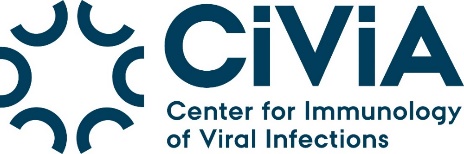 [Please send completed form to Søren Riis Paludan, Director of CiViA (srp@biomed.au.dk), and Frederik Seelig, CiViA Center Manager (frederik.seelig@biomed.au.dk)]Personal informationName:Email:Position:Recipient lab informationRecipient PI and affiliation [institution, department]:Lab website:Do you have written confirmation that the recipient PI will host you for the duration of your exchange visit?Duration of exchange visit:Amount requested [in DKK; maximum amount: DKK 20,000]:Relevance of work for CiViA [5-6 sentences][If you are awarded this grant, we kindly ask you to present your work at a CiViA general meeting.]